作 者 推 荐瑞贝卡·韦斯特（Rebecca West）作者简介：	 瑞贝卡·韦斯特（Rebecca West），（1892-1983），英国作家、记者、文学批评家、旅行作家。她擅长多种题材的写作。她的主要作品包括：1941年的《黑羔羊与灰猎鹰》（Black Lamb and Grey Falcon），这本书主要描写了南斯拉夫的历史与文化；1955年的《一车的火药》（A Train of Powder），这本书讲述了纽伦堡审判，最先在《纽约客》（The New Yorker）上发表；此外，还有《叛国罪的意义》（The Meaning of Treason）以及之后的《叛国罪的新意义》（The New Meaning of Treason）。她还对《英国法西斯威廉•乔伊斯》（British Fascist William Joyce）及其他作品进行了研究。《士兵归来》（The Return of the Soldier）是一部讲述一战的现代主义小说；《泉水溢溢》（The Fountain Overflows）、《这一个真实的夜晚》（This Real Night）、《库辛·罗莎蒙德》（Cousin Rosamund）被称为“奥布里三部曲”，都是传记性的小说。1947年《时代》杂志评论到：“毫无疑问，她是世界上最优秀的女性作家之一。”因为其在写作及文学评论上的成就，1949年，瑞贝卡获得了大英帝国勋章，1959年荣获了“高级英帝国女勋爵士”的称号。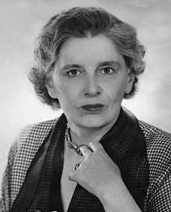 点击下方链接，了解作者更多信息：https://rememberingyugoslavia.com/podcast-black-lamb-and-grey-falcon/世纪传奇三部曲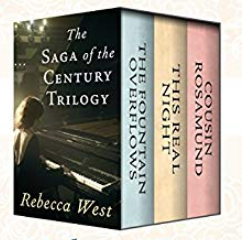 中文书名：《世纪传奇三部曲：泉水溢溢，真实夜晚，表妹罗莎蒙》英文书名：THE SAGA OF CENTURY TRILOGY: THE FOUNTAIN OVERFLOWS, THIS REAL NIGHT, AND COUSIN ROSAMUND作    者：Rebecca West出 版 社：Open Road代理公司：PFD (Estate)/ANA/Claire页    数：1294页出版时间：2012年代理地区：中国大陆、台湾审读资料：电子稿	类    型：文学版权已授：英国、美国、西班牙、荷兰、法国、德国、意大利、葡萄牙、塞尔维亚。内容简介：虽然出生在中产阶级家庭，韦斯特的生活却很不如意——比如她和已婚的H.G. 威尔斯（H. G. Wells）的长期恋情——她的作品有力地反映了这一点。她过去是，现在仍然是，二十世纪最好的作家之一，她作为一个狂热的女权主义者的抗争精神直到今天依然激励着文学和女权主义。1947年《时代》（Time）杂志称韦斯特为“毫无疑问，她是世界第一的女作家”，1954年肯尼斯·泰南（Kenneth Tynan）称她为“全世界最好的记者”。“世纪传奇三部曲”的故事发生在第一次世界大战之前，聚焦于天才古怪的奥布里家族，主要讲述了奥布里家的三个女儿的故事，她们在父权制社会中拼命寻找自己的声音，取得自己的成功，同时也与当时的社会压力作斗争。这三部小说概括了19世纪之交，英国的贫穷和美丽，韦斯特作为记者和政治作家的经历，使她对社会有极强的观察能力。即便是在她去世35年后的今天，韦斯特依然在文坛享有不言而喻的影响力，《卫报》（The Guardian）将其描述为“一位开拓性的作家、思想家和女性的支持者”。三卷本史诗文学，讲述一段发生在一战背景下，充满艺术与觉醒气息的家族传奇。 《泉水溢溢》：这是一部半自传性的小说，讲述了多才多艺的奥布里一家人努力在世界上寻找他们自身价值的故事。爸爸、妈妈还有一对双胞胎女儿——玛丽和萝丝。玛丽和萝丝都有钢琴天赋。他们还有一个儿子，叫理查德·昆，是一个非常活泼好动的男孩儿。他们还有一个大女儿，叫科迪莉娅，她年轻漂亮，对音乐充满了激情。但是这个充满天赋才情的家庭里却很少有其乐融融的时光。他们一向花钱大手大脚，钱很快被花光了，全家人都很不习惯。现在，他们需要搬家了，父亲是一位著名的记者，他能够找到一份稳定的工作。从始至终，奥布里一家人都希望艺术能让他们摆脱贫困的生活。《真实夜晚》：一位才华横溢的音乐家和她的家人在故事中思考身为年轻女性，个人意志和生活的自由究竟意味着什么。萝丝的父亲可耻地弃家庭于不顾，全家人不得不搬出舒适的房间独立生活，他们遇到善良的赞助人和音乐教师，并在音乐厅中大放异彩。但与此同时，他们也要面对国内的动荡，反犹太主义的兴起和成家立业的社会压力。作者瑞贝卡将故事背景设置在第一次世界大战前，并细腻地描述了一个丰富充实的家庭画像，讲述了女性为自己发声、享受由自我价值带来的幸福愉悦。《表妹罗莎蒙》：玛丽·奥布里和萝丝·奥布里在一战后成为了声名显著的钢琴家。然而，尽管两人全世界巡演，并获得了丰富的物质回报，但她们依然与社会脱离。此时，表妹罗莎蒙的婚讯令二人大吃一惊，罗莎蒙的丈夫，是玛丽和萝丝都认为配不上她的人，但这也让她们开始重新反思爱情到底对于自己来说究竟意味着什么，与此同时，在没有家人关照的情况下，她们应当如何找到幸福与归属感。媒体评价： “瑞贝卡·韦斯特是英国文坛的一位巨匠，并将会在英国文学史上留下永久的痕迹。这个世纪，没有谁能像她一样，写就如此出众的文笔，如此充满灵性，或对人性中的复杂性有如此精精妙而细致的观察。”----《纽约客》（New Yorker） “极少有哪位作者拥有如此深刻而卓有见地的思想。”----《洛杉矶时报》（Los Angeles Times）中文书名：《士兵归来》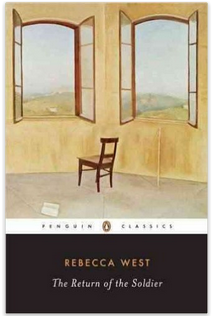 英文书名：THE RETURN OF THE SOLDIER作    者：Rebecca West出 版 社：Penguin Books代理公司：PFD (Estate)/ANA/Claire页    数：160页出版时间：1998年代理地区：中国大陆、台湾审读资料：电子稿类    型：文学版权已授：英国、德国、法国、西班牙、意大利。入选“企鹅经典”系列内容简介：为了方便读者，我们的每一部作品都提供了链接，大家可以在网站上免费下载到作品的电子版。因为我们所收录的作品很多年都没有印刷过了，因此，在一般的图书馆里都很难找到它们的踪迹。此外，我们所收录的这些作品也没有手抄本，我们再版的目的就是想让大家快速地阅读到这些文献。许多年前，这些书曾出版过，但是有很多不足之处，比如说图片的质量非常差，印刷模糊，文本缺失等。之所有这些不足之处，一方面可能是因为原始文稿的问题，另一方面则可能是因为当时所使用的印刷技术还比较落后。然而，我们认为这些文学作品都非常有意义，多年后应该再次印刷。但是一些出版商使用的是光学字符识别技术，这个技术有其自身的弱点，其中包括格式错误、单词拼写错误等。我们的观点是尽我们最大的努力给读者带来最接近原作的作品。我们真诚地希望大家能喜欢这些经典之作，我们也相信其中可能存在不完美之处，但也将是瑕不掩瑜的。中文书名：《太阳花》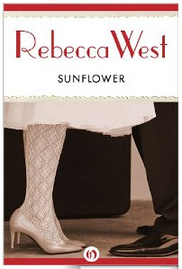 英文书名：SUNFLOWER作    者：Rebecca West出 版 社：Open Road代理公司：PFD (Estate)/ANA/Claire页    数：270页出版时间：1986年代理地区：中国大陆、台湾审读资料：电子稿类    型：悬疑惊悚内容简介：这韦斯特去世后出版的一部半自传性小说，讲述了上世纪二十年代一个女演员的故事，她需要在她的爱人和她的未来之间做一个艰难的选择。太阳花是舞台上的明星，她拥有一切，唯独缺少丈夫的关爱。她的丈夫名叫罗德·伊森特，是一位聪明、热情的男士，但他的精力主要花在了一些在他看来更有意义的事情上。为获得更多的关爱，一位名叫弗朗西斯·皮特的澳大利亚男士吸引了太阳花的注意，他可以给她更多的爱，更多的快乐。这本书实际上是韦斯特对自己的心理进行的分析，但这本书并未完成。太阳花一直在思考，也一直在性和女性对爱情的自由追求之间努力挣扎。其实，这本书写的是韦斯特和H.G.威尔斯、罗德·比弗布鲁克之间的关系，这个浪漫的爱情故事让我们看到了作者在追求爱情过程中的内心挣扎。谢谢您的阅读！请将反馈信息发至： 乔明睿（Claire）安德鲁﹒纳伯格联合国际有限公司北京代表处
北京市海淀区中关村大街甲59号中国人民大学文化大厦1705室, 邮编：100872
电话：010-82449026传真：010-82504200手机：15804055576Email: Claire@nurnberg.com.cn网址：www.nurnberg.com.cn微博：http://weibo.com/nurnberg豆瓣小站：http://site.douban.com/110577/微信订阅号：ANABJ2002